\	Formato europeo per il curriculum vitae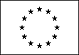 Informazioni personaliNomeCAPONE  MARIA  TERESAIndirizzoTelefonoFaxE-mailNazionalitàitalianaData di nascitaEsperienza lavorativa• Date (da – a) dal 1992 ad oggi • Nome e indirizzo del datore di lavoroProvveditorato agli Studi di Foggia e, in seguito, M.I.U.R. (T.I.  dal 1998) • Tipo di azienda o settore• Tipo di impiego• Principali mansioni e responsabilitàPubblicodocente Insegnamento scuola primaria• Date (da – a)Anno scolastico 2001/2002• Nome e indirizzo del datore di lavoro• Tipo di azienda o settoreTipo di impiego• Principali mansioni e responsabilità• Date (da – a)Nome e indirizzo del datore di LavoroTipo di azienda o settore• Tipo di impiego• Principali mansioni e responsabilità• Date (da – a)Nome e indirizzo del datore di LavoroTipo di azienda o settore• Tipo di impiego• Principali mansioni e responsabilità• Date (da – a)Nome e indirizzo del datore di LavoroTipo di azienda o settore• Tipo di impiego• Principali mansioni e responsabilità• Date (da – a)Nome e indirizzo del datore di LavoroI Circolo di EboliPubblicoFunzione Obiettivo Area 2Sostegno al lavoro dei docentiAnno Scolastico 2002/2003I Circolo di EboliPubblicoFunzione Obiettivo Area 2Sostegno al lavoro dei docentiAnno Scolastico 2003/2004I Circolo di EboliPubblicoFunzione Strumentale Area 4Rapporti con l’esternoAnno Scolastico 2004/2005I Circolo di EboliPubblicoFunzione Strumentale Area 4Rapporti con l’esternoAnno scolastico 2004/2005I Circolo di Eboli• Tipo di azienda o settore• Tipo di impiegoPrincipali mansioni e responsabilità• Date (da – a)Nome e indirizzo del datore di LavoroTipo di azienda o settore• Tipo di impiegoPrincipali mansioni e responsabilità• Date (da – a)Nome e indirizzo del datore di LavoroTipo di azienda o settore• Tipo di impiegoPrincipali mansioni e responsabilità• Date (da – a)Nome e indirizzo del datore di LavoroTipo di azienda o settore• Tipo di impiegoPrincipali mansioni e responsabilitàPunto Edu Formazione D.Lgs. 59  “area informatica”E-tutorAttività di tutoraggio informatico per i docenti che si affacciavano sulla relativa piattaformaDal mese di dicembre  marzo 2007Scuola Media Statale “F. Fiorentino” di Battipaglia (SA)Incontri formativi  rivolti  agli studentiIncarico di prestazione d’opera occasionaledocenza con gruppi di alunni nell’ambito della prevenzione sul fenomeno del bullismoDal  31 ottobre 2007 al  13 febbraio 2008Scuola Media Statale di Sant’Arsenio (SA)Percorso formativo rivolto a studenti di scuola secondaria di primo gradoIncarico di prestazione d’opera occasionaleDocenza sull’acquisizione delle “life skills” (abilità psicosociali )Dal  4 marzo 2008  al  15 maggio 2008Scuola Media Statale di Sant’Arsenio (SA)Percorso formativo rivolto a studenti di scuola primariaIncarico di prestazione d’opera occasionaledocenza sulla prevenzione del fenomeno del bullismo                                   • Date (da – a)• Nome e indirizzo del datore di lavoro• Tipo di azienda o settore• Tipo di impiegoPrincipali mansioni e responsabilità                                        • Date (da – a)• Nome e indirizzo del datore di lavoro• Tipo di azienda o settore• Tipo di impiegoPrincipali mansioni e responsabilitàDal mese di novembre   2008  al mese di  maggio 2009Istituto Comprensivo di Sant’Arsenio (SA)PubblicoPercorso formativo rivolto a studenti di scuola secondaria di primo grado nell’ambito di “SCUOLE  APERTE” promosso dall’Assessorato Istruzione Formazione e Lavoro della Regione CampaniaIncarico di prestazione d’opera occasionale: Esperto esternoDall’anno scolastico 2005/2006 sino al 2013/2014I Circolo di EboliPubblicoConsulente informaticoAttività di consulenza informatica presso il laboratorio multimediale V. GiudiceDate ( da –a)  Tipo di azienda o settore•Tipo di Impiego•Principali mansioni e responsabilitàDate (da – a)Nome e indirizzo del datore di lavoro• Tipo di azienda o settore•Tipo di Impiego•Principali mansioni e responsabilitàDate (da – a)Nome e indirizzo del datore di lavoro• Tipo di azienda o settore•Tipo di Impiego•Principali mansioni e responsabilitàDate (da – a)Nome e indirizzo del datore di lavoro• Tipo di azienda o settore•Tipo di Impiego•Principali mansioni e responsabilitàDate (da – a)•Tipo di funzionePrincipali mansioni e responsabilitàDate (da – a)•Tipo di funzionePrincipali mansioni e responsabilitàDate (da – a)•Tipo di funzionePrincipali mansioni e responsabilitàNel mese di dicembre 2012I Circolo di EboliPubblicoResponsabile d’aula nelle prove preselettive al Concorso per docentiInerente l’attività informatica Anno scolastico 2014/2015I Circolo di EboliPubblico PON su “ INTERVENTO DI CONTRASTO  DELLA DISPERSIONE SCOLASTICA”Docente ambito matematicoAnno scolastico 2016/2017I Circolo di EboliPubblico PON : “ UNA MARCIA IN PIU’ ”Docente ambito matematicoNell’anno scolastico 2017/2018 I Circolo di EboliPubblicoFunzione Strumentale Area 3 (Valutazione e autovalutazione)Attività di valutazione sia interna sia esternaDal 2004 al 2012 Coordinatrice presso vari comuni della provincia di Salerno di progetti di educazione alla legalità in collaborazione con l’ANM di Salerno e altri organismi istituzionali pubbliciDal 2006 al  2008 Rapporto di collaborazione professionale con il Centro Studi Diritto di famiglia “Teodora” di Salernocollaborazione all’organizzazione e partecipazione a vari convegni ed eventi specifici sul diritto di famiglia e sue implicazionidal 2008 ad oggicollaborazione con la Camera per i Minori di Salernocollaborazione e partecipazione professionale a corsi ed eventi organizzati dalla Camera• Nome e tipo di istituto di istruzione o formazione• Principali materie / abilità professionali oggetto dello studio• Qualifica conseguitaNome e tipo di istituto di istruzione o         formazione• Principali materie / abilitàQualifica conseguitaUlteriore  qualifica conseguita• Nome e tipo di istituto di istruzione o formazionePrincipali materie / abilità professionali oggetto dello studioQualifica conseguitaNome e tipo di istituto di istruzione o formazionePrincipali materie / abilità professionali oggetto dello studioQualifica conseguitaNome e tipo di istituto di istruzione o formazionePrincipali materie / abilità professionali oggetto dello studioQualifica conseguitaNome e tipo di istituto di istruzione o formazionePrincipali materie / abilità professionali oggetto dello studioQualifica conseguitaNome e tipo di istituto di istruzione o formazionePrincipali materie / abilitàprofessionali oggetto dello studioQualifica conseguitaNome e tipo di istituto di istruzione o formazione                    Principali materie / abilitàprofessionali oggetto dello studioQualifica conseguitaNome e tipo di istituto di istruzione o formazione                    Principali materie / abilitàprofessionali oggetto dello studioQualifica conseguitaNome e tipo di istituto di istruzione o formazione                    Principali materie / abilitàprofessionali oggetto dello studioQualifica conseguitaNome e tipo di istituto di istruzione o formazione                    Principali materie / abilitàprofessionali oggetto dello studioQualifica conseguitaNome e tipo di istituto di istruzione o formazione                    Principali materie / abilitàprofessionali oggetto dello studioQualifica conseguitaNome e tipo di istituto di istruzione o formazione                    Principali materie / abilitàprofessionali oggetto dello studioQualifica conseguitaNome e tipo di istituto di istruzione o formazione                    Principali materie / abilitàprofessionali oggetto dello studioQualifica conseguitaDIPLOMA DI ISTITUTO  MAGISTRALEDIPLOMA DI SPECIALIZZAZIONE POLIVALENTEABILITAZIONE ALL’INSEGNAMENTO NELLE SCUOLE ELEMENTARI Tutte  quelle implicite all’insegnamentoDocente di sostegno di scuola primariaLAUREA IN SOCIOLOGIA  indirizzo ECONOMICO, ORGANIZZATIVO,  DEL  LAVORO Sociologia, economia politica, statistica, pedagogia, filosofia, storia, marketing, comunicazioneSociologaGiornalista pubblicistaAICAInerenti i moduli della Patente EuropeaE.C.D.L.  Patente Europea del ComputerPUNTO EDU RIFORMA FORMAZIONE DLGS 59 –Sostegno ai processi d’innovazione e formazione alla funzione tutorialeInerenti l’attività di e-tutorAttestato di partecipazione“Didattica e Tecnologie”- Percorso B relativo al Piano Nazionale di Formazione degli Insegnanti sulle Tecnologie dell’informazione e della comunicazione”Sviluppo delle competenze informaticheInerente la consulenza informatica nelle scuoleSupporto per la gestione di siti internet degli Istituti Scolastici” nell’ambito del progetto SCUOLA E SERVIZIInerenti l’attività di web masteringWebmasterGlobalform e IBC PC TRainingExcel – Access Liv.2attestatoScuola Media Matteo Ripa EboliP.O.N. “UN PASSO IN AVANTI CON L’INFORMATICA : L’ECDL ADVANCED” Riguardante l’area informaticaAttestato di partecipazioneCERTIPASS   presso il I Circolo di EboliInerenti i cinque moduli per la certificazione EIPASS  TEACHEREIPASS  TEACHER  CERTIFICATECERTIPASS   presso il I Circolo di EboliInerenti i cinque moduli per la certificazione EIPASS LIMEIPASS  LIM  CERTIFICATEMIUR  Conferenza di servizio (M.I.U.R.) sui Piani di Miglioramento nell’ambito del S.N.V. presso L.S.S. “F.Severi”di Salerno del 13 novembre 2015.Attinenti l’elaborazione del PDMUIL  SCUOLAAttinenti l’elaborazione del PDM Seminario “Dal Rav al Piano di Miglioramento: la responsabilità delle scuole”, 11 dicembre 2015 , NapoliAttinenti l’elaborazione del PDMCENTRO STUDI  ERICKSONLA SCUOLA DEL PRESENTE TRA EDUCAZIONE E DIDATTICAATTESTATO DI PARTECIPAZIONE (14 ORE)PIANO NAZIONALE FORMAZIONE DOCENTI TRIENNIO 2016-19 adottato dal M.I.U.R. con D.M. 797 del 19/10/2016COMPETENZE  DIGITALIATTESTATO  DI  PARTECIPAZIONE (25 ORE)Eboli, 04/09/2021